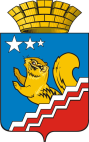 Свердловская областьГЛАВА ВОЛЧАНСКОГО ГОРОДСКОГО ОКРУГАпостановление11.01.2017г.                                 		                                                   № 9г. ВолчанскОб утверждении Порядка предоставления субсидий из бюджета Волчанского городского округа на возмещение расходов, связанных с содержанием городского электрического транспорта на территории Волчанского городского округа в 2017 годуРуководствуясь статьей 78 Бюджетного кодекса Российской Федерации, решением Волчанской городской Думы  от 23.12.2016 года № 90 «О бюджете Волчанского городского округа на 2017 год и плановый период 2018 и 2019 годов», муниципальной программой Волчанского городского округа  «Развитие транспорта, дорожного хозяйства и информационных технологий до 2018 года», утвержденной постановлением главы Волчанского городского округа от 30.12.2013 года № 1037, ПОСТАНОВЛЯЮ:Утвердить Порядок предоставления субсидий из бюджета Волчанского городского округа на возмещение расходов, связанных с содержанием городского электрического транспорта на территории Волчанского городского  округа в 2017 году (прилагается).Настоящее постановление обнародовать на официальном сайте Волчанского городского округа в сети Интернет (http://www.admvolchansk.ru).Контроль за исполнением настоящего постановления возложить на главу Волчанского городского округа Вервейна А.В.Глава городского округа                                                                        А.В. ВервейнПОРЯДОК ПРЕДОСТАВЛЕНИЯ СУБСИДИЙ ИЗ БЮДЖЕТА ВОЛЧАНСКОГО ГОРОДСКОГО ОКРУГА НА ВОЗМЕЩЕНИЕ РАСХОДОВ, СВЯЗАННЫХ С СОДЕРЖАНИЕМ ГОРОДСКОГО ЭЛЕКТРИЧЕСКОГО ТРАНСПОРТА НА ТЕРРИТОРИИ  ВОЛЧАНСКОГО ГОРОДСКОГО ОКРУГА В 2017 ГОДУ1. Настоящий Порядок предоставления субсидий из бюджета Волчанского городского округа на возмещение расходов, связанных с содержанием городского электрического транспорта на территории Волчанского городского округа (далее – Порядок) разработан в соответствии с Федеральным законом  от 06 октября 2013 года № 131-ФЗ «Об общих принципах организации местного самоуправления в Российской Федерации», статьей 78 Бюджетного кодекса Российской Федерации, пунктом 1 статьи 6 Устава Волчанского городского округа, на основании решения Волчанской городской Думы  от 23.12.2016 года № 90 «О бюджете Волчанского городского округа на 2017 год и плановый период 2018 и 2019 годов», в целях реализации подпрограммы «Развитие транспорта и транспортно - логистического комплекса Волчанского городского округа» муниципальной программы Волчанского городского округа  «Развитие транспорта, дорожного хозяйства и информационных технологий до 2018 года», утвержденной постановлением главы Волчанского городского округа от 30.12.2013 года № 1037.2. Настоящий порядок определяет цели, условия и порядок предоставления субсидий из бюджета Волчанского городского округа (далее – местный бюджет) на возмещение расходов, связанных с содержанием городского электрического транспорта  на территории Волчанского городского округа, категории получателей субсидий, порядок возврата субсидий в случае нарушений условий, установленных при их предоставлении.3. Право на получение субсидий на возмещение расходов, связанных с содержанием городского электрического транспорта имеют юридические лица (кроме муниципальных учреждений), индивидуальные предприниматели, физические лица – производители товаров, работ и услуг соответствующие следующим условиям:1) юридические лица (кроме муниципальных учреждений), индивидуальные предприниматели, физические лица не находящиеся в процедуре банкротства;2) юридические лица (кроме муниципальных учреждений), индивидуальные предприниматели не находятся  в процессе реорганизации и ликвидации;3) отсутствие у юридических лиц (кроме муниципальных учреждений), индивидуальных предпринимателей, физических лиц фактов нецелевого и неэффективного использования ранее предоставленных из бюджета города субсидий;4) юридические лица (кроме муниципальных учреждений), индивидуальные предприниматели, физические лица, имеют убытки определенные как разница между фактическим расходами на содержание городского электрического транспорта и доходами, полученными от перевозки пассажиров городским электрическим транспортом. 4. Субсидии предоставляются из местного бюджета в пределах бюджетных ассигнований и лимитов бюджетных обязательств на соответствующий финансовый год на возмещение расходов, связанных содержанием городского электрического транспорта на территории Волчанского городского округа.5. Финансирование осуществляется по разделу 0400 «Национальная экономика», подразделу 0408 «Транспорт», целевой статье 3610115000  «Организация транспортного обслуживания населения» виду расходов 810 «Субсидии юридическим лицам (кроме некоммерческих организаций), индивидуальным предпринимателям, физическим лицам».6. Субсидии предоставляются на безвозмездной и безвозвратной основе и не могут быть израсходованы на другие цели.7. Главным распорядителем бюджетных средств по предоставлению субсидий является администрация Волчанского городского округа.8. Администрация Волчанского городского округа предоставляет субсидии в пределах лимитов бюджетных обязательств и в соответствии с порядком санкционирования оплаты денежных обязательств, установленным Финансовым отделом администрации Волчанского городского округа.9. Субсидии предоставляются ежемесячно, в пределах выделенных лимитов бюджетных обязательств на 2017 год. 10. Для получения субсидий юридические лица, индивидуальные предприниматели, физические лица, содержащие городской электрический транспорт предоставляют на имя главы Волчанского городского округа заявление с приложением следующих документов:1) заявку (Приложение № 1) с приложением документов:- копии учредительных документов;- копию свидетельства о государственной регистрации;- копию свидетельства о постановке на учет в налоговом органе;- документ, подтверждающий полномочия руководителя юридического лица (выписка из протокола, приказ о назначении);2) бухгалтерский баланс со всеми приложениями к нему за предыдущий год и последний отчетный период;3) утвержденные сметные расчеты, документы подтверждающие затраты, на возмещение которых предоставляется субсидия, а также предоставляет обоснование потребности в получении субсидии.11. Администрация Волчанского городского округа рассматривает заявку в течение 5 дней со дня ее поступления. По результатам рассмотрения представленных документов может быть принято решение:1) о предоставлении субсидий;2) об отказе предоставления субсидий.12. Основаниями отказа в предоставлении  субсидий являются: 1) представлены не все документы, предусмотренные пунктом 10 настоящего Порядка;2) несоответствие представленных документов мероприятиям, указанным в пункте 3 настоящего Порядка;3) несоответствие условиям предоставления субсидий, предусмотренным пунктом 4 настоящего Порядка.13. В случае принятия решения об отказе в предоставлении субсидий, администрация Волчанского городского округа  направляет соответствующее письменное уведомление в адрес юридического лица, индивидуального предпринимателя, физического лица, представивших заявку о предоставлении субсидии, с обоснованием причин отказа.14. При принятии решения о предоставлении субсидий администрация Волчанского городского округа заключает соглашение о предоставлении субсидии юридическим лицам, индивидуальным предпринимателям, физическим лицам, содержащим городской электрический транспорт (Приложение № 2). Указанное соглашение должно устанавливать цели, условия и порядок предоставления субсидий, а также порядок возврата субсидий в случае нарушения условий, установленных при их предоставлении.15. Условиями предоставления субсидий являются:1) наличие у юридических лиц (кроме муниципальных учреждений), индивидуальных предпринимателей, физических лиц превышения расходов на содержание городского электрического транспорта над доходами получаемых от перевозки пассажиров городским электрическим транспортом.2) согласие юридических лиц (кроме муниципальных учреждений), индивидуальных предпринимателей на проведении в их отношении встречных проверок администрацией Волчанского городского округа, Финансовым отделом администрации Волчанского городского округа, Контрольно-счетным органом Волчанского городского округа соблюдения условий, целей и порядка предоставления субсидий в ходе осуществления контроля за деятельностью администрации Волчанского городского округа, предоставившего указанные средства.3) наличие подписанного Соглашения о предоставлении субсидий.16. Юридические лица (кроме муниципальных учреждений), индивидуальные предприниматели, физические лица (далее - получатель субсидии), предоставляют в отдел отчетности и учета администрации Волчанского городского округа:- до 15 числа месяца, следующего за отчетным  месяцем, ежемесячный отчет о целевом использовании субсидий (Приложение № 3);- не позднее 25 декабря текущего года годовой отчет о выполнении обязательств за текущий год;- представляет другие документы и сведения, подтверждающие использование  субсидий на цели, предусмотренные пунктом 4 настоящего порядка (по запросу администрации Волчанского городского округа).17. Руководители получателей субсидий несут ответственность за нарушение условий, целей и порядка предоставления субсидий, в соответствии с действующим законодательством.18. Администрация Волчанского городского округа, Финансовый отдел администрации Волчанского городского округа и Контрольно-счетный орган Волчанского городского округа осуществляют проверки соблюдения условий, целей и порядка предоставления субсидий с согласия их получателей (за исключением государственных (муниципальных) унитарных предприятий, хозяйственных товариществ и обществ с участием публично-правовых образований в их уставных (складочных) капиталах).19. При выявлении органами, осуществляющими проверки соблюдения условий, целей и порядка предоставления субсидий их получателями, нарушений условий, установленных для предоставления субсидий, а также факта предоставления недостоверных сведений для получения субсидии, субсидии подлежат возврату в бюджет Волчанского городского округа в течение 10 (десяти) календарных дней с момента получения соответствующего требования. При не возврате субсидии в указанный срок администрация Волчанского городского округа принимает меры по взысканию подлежащих возврату субсидии в бюджет Волчанского городского округа в судебном порядке.20. Субсидии, не использованные в отчетном финансовом году, подлежат возврату в бюджет Волчанского городского округа в срок до 01 февраля текущего финансового года.ЗАЯВКА__________________________________________________________________(полное наименование организации)зарегистрированная__________________________________________________________________(реквизиты свидетельства о государственной регистрации)в лице ______________________________________________________________________________________________________________________________(Ф.И.О. уполномоченного лица, действующего от имени и в интересах организации)действующего на основании ___________________________________________________________________________________________________________(документ, подтверждающий полномочия заявителя)просит предоставить субсидию на_____________________________________                                                            (наименование цели)Прилагаемые документы:____________________________________________________________________________________________________________________________________Руководитель организации ________________     ____________________ МП                                                                                             (подпись)                                   (расшифровка подписи)Главный бухгалтер организации ___________     ____________________                                                            (подпись)                                  (расшифровка подписи)"__"______20___ годаКонтактный телефонПриложение № 2к Порядку предоставления субсидий из бюджета Волчанского городского округа на возмещение расходов, связанных с содержанием городского электрического транспорта на территории  Волчанского городского округа в 2017 годуСОГЛАШЕНИЕ №  ___О ПРЕДОСТАВЛЕНИИ СУБСИДИИ  ИЗ БЮДЖЕТА ВОЛЧАНСКОГО ГОРОДСКОГО ОКРУГА НА  ВОЗМЕЩЕНИЕ РАСХОДОВ, СВЯЗАННЫХ С СОДЕРЖАНИЕМ ГОРОДСКОГО ЭЛЕКТРИЧЕСКОГО ТРАНСПОРТА НА ТЕРРИТОРИИ ВОЛЧАНСКОГО ГОРОДСКОГО ОКРУГА В 2017 ГОДУВолчанский городской округ                                               «    » _______  2017 г.	Администрация Волчанского городского округа, именуемая в дальнейшем «Администрация», в лице главы Волчанского городского округа Вервейна Александр Вячеславовича, действующего на основании Устава, и __________________________________________________________________________________________________________, именуемое в дальнейшем «Исполнитель», в лице  _____________________________________________, действующей на основании  _______, вместе  именуемые «Стороны», руководствуясь Порядком предоставлении субсидии из бюджета Волчанского городского округа на  возмещение расходов, связанных с содержанием городского электрического транспорта на территории Волчанского городского округа в 2017 году, утвержденным постановлением главы  Волчанского городского округа  от  __________ г. №  ___,   заключили настоящее соглашение о нижеследующем:Предмет Соглашения1.1 Предметом настоящего Соглашения является предоставление субсидий за счет средств бюджета Волчанского городского округа на возмещение расходов, связанных с содержанием городского электрического транспорта на территории Волчанского городского округа в 2017 году в рамках подпрограммы «Развитие транспорта и транспортно-логистического комплекса Волчанского городского округа» муниципальной программы Волчанского городского округа «Развитие транспорта, дорожного хозяйства и информационных технологий до 2018 года», утвержденной постановлением главы Волчанского городского округа от 30.12.2013 год № 1037.1.2. Общий объем субсидий, предоставляемых по настоящему соглашению, составляет ________ (_____________________________) рублей __ копеек.2. Права и обязанности Сторон2.1. Администрация:- предоставляет субсидии путем перечисления их на расчетный счет Исполнителя;- предоставляет субсидии ежемесячно, в пределах выделенных лимитов бюджетных обязательств на 2017 год;- осуществляет проверки соблюдения условий, целей и порядка предоставления субсидий с согласия их получателей (за исключением государственных (муниципальных) унитарных предприятий, хозяйственных товариществ и обществ с участием публично-правовых образований в их уставных (складочных) капиталах);-  в случае не предоставления отчета об использовании бюджетных средств, приостанавливает  перечисление субсидии до предоставления отчета;- в случае выявления нарушений условий, установленных для предоставления субсидий, а также факта предоставления недостоверных сведений для получения субсидий, предъявляет требование на возврат бюджетных средств, использованных не по целевому назначению. При не возврате субсидий в указанный срок принимает меры по взысканию подлежащих возврату субсидий в бюджет Волчанского городского округа в судебном порядке.2.2. Исполнитель:- обязан обеспечить целевое использование бюджетных средств, представленных в соответствии с пунктом 1.1. настоящего Соглашения, в соответствии со сметными расчетами и с установленным календарным планом сроки;-  обязан расходовать  перечисленные  ему  Администрацией денежные средства на основании принципа эффективности расходования денежных средств и вести отдельный учет полученных в рамках настоящего Соглашения средств;-  в случае нецелевого использования бюджетных средств обязан обеспечить  возврат субсидий в бюджет Волчанского городского округа в течение 10 (десяти) календарных дней с момента получения соответствующего требования и обеспечить  выполнение принятых обязательств за счет собственных средств;- представлять до 15 числа месяца, следующего за отчетным месяцем, ежемесячный  отчет о целевом использовании субсидии;- не позднее 25 декабря текущего года годовой отчет о выполнении обязательств за текущий год;- обеспечить возврат в бюджет городского округа субсидий, не использованных в отчетном финансовом году, в срок до 01 февраля текущего финансового года;- согласен на осуществление администрацией Волчанского городского округа, Финансовым отделом администрации Волчанского городского округа и Контрольно-счетным органом Волчанского городского округа проверки соблюдения получателем субсидии условий, целей и порядка их предоставления.3. Ответственность  сторон3.1. Исполнитель отвечает по своим обязательствам по настоящему договору в соответствии с  действующим законодательством Российской Федерации, Свердловской области.3.2. В случае неисполнения или ненадлежащего исполнения обязанностей по настоящему Соглашению, Исполнитель обязан в течение 10 (десяти) дней в  письменной форме сообщить об этом в Администрацию.3.3. В случае неисполнения или ненадлежащего исполнения обязанностей по настоящему  Соглашению, нецелевого использования денежных средств Исполнителем, Администрация в вправе прекратить финансирование и  требовать бесспорного возвращения перечисленных денежных средств в течение 10 (десяти) календарных дней.4.Разрешение  споров и  изменение Соглашения4.1. Все споры относительно настоящего соглашения разрешаются путем переговоров. В случае невозможности такого урегулирования разногласия подлежат рассмотрению в арбитражном суде в установленном законодательством порядке.4.2. Все изменения и дополнения к настоящему договору являются его неотъемлемой частью и имеют силу только в том случае, если они совершены в письменной форме и подписаны уполномоченными на то лицами.Заключительные положения5.1. Настоящее Соглашение вступает в силу с момента его подписания и действует до 31 декабря 2017 года.5.2. Отношения, не урегулированные настоящим Соглашением, регулируются действующим законодательством Российской Федерации.5.3. Изменения и дополнения в настоящее Соглашение вносятся по письменному соглашению сторон и являются неотъемлемой частью настоящего Соглашения.5.4. Настоящее Соглашение составлено в двух экземплярах, имеющих равную юридическую силу.6. Юридические адреса и реквизиты СторонПриложение № 3 к Порядку предоставления субсидий из бюджета Волчанского городского округа на возмещение расходов, связанных с содержанием городского электрического транспорта на территории Волчанского городского округа в 2017 годуОТЧЕТ ОБ ИСПОЛЬЗОВАНИИ СУБСИДИЙ   НА ВОЗМЕЩЕНИЕ РАСХОДОВ, СВЯЗАННЫХ С СОДЕРЖАНИЕМ ГОРОДСКОГО ЭЛЕКТРИЧЕСКОГО ТРАНСПОРТА НА ТЕРРИТОРИИ ВОЛЧАНСКОГО ГОРОДСКОГО ОКРУГА, ПРЕДОСТАВЛЕННЫХ ИЗ БЮДЖЕТА ВОЛЧАНСКОГО ГОРОДСКОГО ОКРУГА ПО СОГЛАШЕНИЮ_________ЗА ПЕРИОД __________-_________20__Г.__________________________________________________________________________________________(наименование организации)РАЗДЕЛ 1. Освоение субсидии с начала годаРАЗДЕЛ 2. Отчет о выполненных перевозках, доходах и расходахРуководитель организации                ______________         _________________							подпись                                               расшифровка подписиГлавный бухгалтер организации                ________         _________________							  подпись                                               расшифровка подписиУТВЕРЖДЕН постановлением главыВолчанского городского округаот  11.01.2017 г. № 9Приложение № 1к Порядку предоставления субсидий из бюджета Волчанского городского округа на возмещение расходов, связанных с содержанием городского электрического транспорта на территории  Волчанского городского округа в 2017 годуАдминистрация Волчанского городского округа________________________________________________________________Глава Волчанскогогородского округа__________________ФИОПолучатель______________________________________________________________________Руководитель___________________ФИОПредусмотрено по соглашению на год, тыс. руб.Сумма доходов от перевозки пассажиров, тыс.руб.Сумма расходов связанных с содержанием городского электрического транспорта, тыс.руб.Сумма убытков, тыс.руб.Перечислено субсидий из местного бюджета тыс. руб.Освоено тыс. руб.Отклонения тыс. руб.Причины не освоения12345678Количество рейсовКоличество рейсовКоличество перевезенных пассажиров Количество перевезенных пассажиров Количество перевезенных пассажиров по сниженной стоимостиКоличество перевезенных пассажиров по сниженной стоимостиСумма доходов от перевозки пассажиров, тыс.руб.Сумма доходов от перевозки пассажиров, тыс.руб.Сумма расходов связанных с содержанием городского электрического транспорта, тыс.руб.Сумма расходов связанных с содержанием городского электрического транспорта, тыс.руб.Сумма убытков, тыс.руб.Сумма убытков, тыс.руб.За месяцС начала годаЗа месяцС начала годаЗа месяцС начала годаЗа месяцС начала годаЗа месяцС начала годаЗа месяцС начала года123456789101112